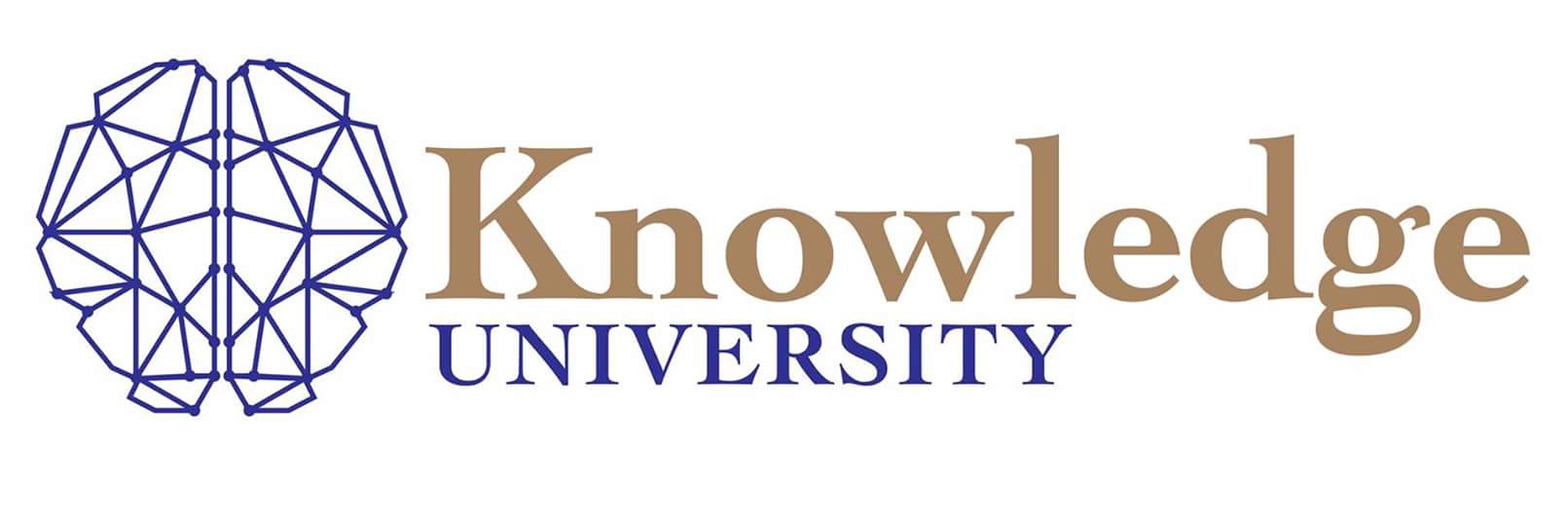 سريتقييم البحثالى السيد : د. نجيبة إبراهيم احمد             الجامعة: كلية العلوم السياسية جامعة صلاح الدينعنوان البحث:  (بیرهێنانەوە و بەگەڕخستنی چوارچێوە فەلسەفییەکەی ئیمانوێل کانت بۆ ئاشتیی هەمیشەیی لە پەیوەندییە نێودەوڵەتییە هاوچەرخەکاندا)لكون حضرتكم من حاملي اللقب العلمي المتميز، نطلب من سيادتكم تقييم البحث المعنون في اعلاه ومقارنته مع الابحاث الحديثة في هذا المجال والتأكد هل يصلح للنشر؟مع الاجابة على الاسئلة الموجودة في الاستمارة المرفقة طيا وبيان رأيكم على البحث، واجابتنا خلال اسبوعين.ملاحظة: في حالة عدم انسجام مجال البحث مع اختصاصكم أو عدم وجود الوقت الكافي للتقييم يرجى اعلامنا بالسرعة الممكنة.   مع بالغ التقدير.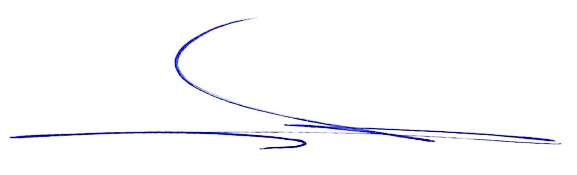                                                              د. شوان عمر خليل                                                              المشرف على اللجنة العلمية للمؤتمر                                                           20 /4/2023